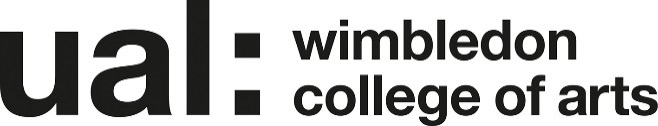 	Job Title: 	Lecturer, Theatre Design (BA) Digital PracticeGrade: 	5The application form sets out a number of competence questions related to some of the following selection criteria. Shortlisting will be based on your responses to these questions. Please make sure you provide evidence to demonstrate clearly how you meet these criteriaLast updated:  JOB DESCRIPTION AND PERSON SPECIFICATIONJOB DESCRIPTION AND PERSON SPECIFICATIONJOB DESCRIPTION AND PERSON SPECIFICATIONJOB DESCRIPTION AND PERSON SPECIFICATIONJob Title: Lecturer Theatre Design (BA) Digital Practice Job Title: Lecturer Theatre Design (BA) Digital Practice Accountable to: Course Leader BA Theatre DesignAccountable to: Course Leader BA Theatre DesignContract Length: Permanent		FTE: 14.8 hrs per week		FTE: 14.8 hrs per weekWeeks per year: AllSalary: £38,694 - £46,423 pro rata (potential to £50,259 within Contribution Range)Salary: £38,694 - £46,423 pro rata (potential to £50,259 within Contribution Range)Grade: 5Grade: 5College: Wimbledon College of ArtsCollege: Wimbledon College of ArtsLocation: Wimbledon College of ArtsMerton Hall Road, SW19 3QALocation: Wimbledon College of ArtsMerton Hall Road, SW19 3QADuties and responsibilitiesTo manage, plan and develop the delivery and assessment of your specialist teaching, both within the BA Theatre Design course, designated delivery at MA level, and more widely across the programme.To oversee and coordinate the administration of specified Units within the BA Theatre Design course.To liaise with the Course Leader and Programme Director to provide a timely and high quality service for the coursesTo monitor and develop an inclusive subject delivery in order to maintain appropriateness and effectiveness, updating relevant sections of the handbooks as necessary in collaboration with the Course Leader, Programme Director, and Quality ManagerCoordinate visiting lecturers.To lecture and provide academic guidance within the Programme.To provide timely assessment feedback that encourages student learning and development. To ensure that all students on the Course are adequately inducted and briefed about the content and context of their course, the college and the University of the ArtsTo promote the subject and effective communications within the staff team and between staff and students In conjunction with the Course Leader and Programme Director ensure that teaching and learning opportunities of an appropriate standard and quality are provided for students and that these are assessed and monitored in accordance with the course handbook and Academic Regulations of the University.In conjunction with the Course Leader and Student Administration, maintain accurate records and provide reports as required by the college and the University, including written assessment feedback to students.Contribute to, and support the Course Leader in Course Monitoring.To contribute to future academic developments within the programme and across the College, as required.To attend committees and examination boards as designated by the Programme Director and to represent the course and College at University level and at external events when required.To ensure that Health and Safety are given high priority and that tutors and students carry out Risk Assessments.To promote the work of the College and the University in a pro-active manner.To keep abreast of national academic developments undertaking appropriate professional development and training in consultation with Course Leaders and Programme Director.To perform such duties consistent with your role as may from time to time be assigned to you anywhere within the UniversityTo undertake health and safety duties and responsibilities appropriate to the roleTo work in accordance with the University’s Equal Opportunities Policy and the Staff Charter, promoting equality and diversity in your workTo undertake continuous personal and professional development through effective use of the University’s Planning, Review and Appraisal scheme and staff development opportunitiesTo make full use of all information and communication technologies in adherence to data protection policies to meet the requirements of the role and to promote organisational effectivenessTo conduct all financial matters associated with the role in accordance with the University’s policies and procedures, as laid down in the Financial RegulationsDuties and responsibilitiesTo manage, plan and develop the delivery and assessment of your specialist teaching, both within the BA Theatre Design course, designated delivery at MA level, and more widely across the programme.To oversee and coordinate the administration of specified Units within the BA Theatre Design course.To liaise with the Course Leader and Programme Director to provide a timely and high quality service for the coursesTo monitor and develop an inclusive subject delivery in order to maintain appropriateness and effectiveness, updating relevant sections of the handbooks as necessary in collaboration with the Course Leader, Programme Director, and Quality ManagerCoordinate visiting lecturers.To lecture and provide academic guidance within the Programme.To provide timely assessment feedback that encourages student learning and development. To ensure that all students on the Course are adequately inducted and briefed about the content and context of their course, the college and the University of the ArtsTo promote the subject and effective communications within the staff team and between staff and students In conjunction with the Course Leader and Programme Director ensure that teaching and learning opportunities of an appropriate standard and quality are provided for students and that these are assessed and monitored in accordance with the course handbook and Academic Regulations of the University.In conjunction with the Course Leader and Student Administration, maintain accurate records and provide reports as required by the college and the University, including written assessment feedback to students.Contribute to, and support the Course Leader in Course Monitoring.To contribute to future academic developments within the programme and across the College, as required.To attend committees and examination boards as designated by the Programme Director and to represent the course and College at University level and at external events when required.To ensure that Health and Safety are given high priority and that tutors and students carry out Risk Assessments.To promote the work of the College and the University in a pro-active manner.To keep abreast of national academic developments undertaking appropriate professional development and training in consultation with Course Leaders and Programme Director.To perform such duties consistent with your role as may from time to time be assigned to you anywhere within the UniversityTo undertake health and safety duties and responsibilities appropriate to the roleTo work in accordance with the University’s Equal Opportunities Policy and the Staff Charter, promoting equality and diversity in your workTo undertake continuous personal and professional development through effective use of the University’s Planning, Review and Appraisal scheme and staff development opportunitiesTo make full use of all information and communication technologies in adherence to data protection policies to meet the requirements of the role and to promote organisational effectivenessTo conduct all financial matters associated with the role in accordance with the University’s policies and procedures, as laid down in the Financial RegulationsDuties and responsibilitiesTo manage, plan and develop the delivery and assessment of your specialist teaching, both within the BA Theatre Design course, designated delivery at MA level, and more widely across the programme.To oversee and coordinate the administration of specified Units within the BA Theatre Design course.To liaise with the Course Leader and Programme Director to provide a timely and high quality service for the coursesTo monitor and develop an inclusive subject delivery in order to maintain appropriateness and effectiveness, updating relevant sections of the handbooks as necessary in collaboration with the Course Leader, Programme Director, and Quality ManagerCoordinate visiting lecturers.To lecture and provide academic guidance within the Programme.To provide timely assessment feedback that encourages student learning and development. To ensure that all students on the Course are adequately inducted and briefed about the content and context of their course, the college and the University of the ArtsTo promote the subject and effective communications within the staff team and between staff and students In conjunction with the Course Leader and Programme Director ensure that teaching and learning opportunities of an appropriate standard and quality are provided for students and that these are assessed and monitored in accordance with the course handbook and Academic Regulations of the University.In conjunction with the Course Leader and Student Administration, maintain accurate records and provide reports as required by the college and the University, including written assessment feedback to students.Contribute to, and support the Course Leader in Course Monitoring.To contribute to future academic developments within the programme and across the College, as required.To attend committees and examination boards as designated by the Programme Director and to represent the course and College at University level and at external events when required.To ensure that Health and Safety are given high priority and that tutors and students carry out Risk Assessments.To promote the work of the College and the University in a pro-active manner.To keep abreast of national academic developments undertaking appropriate professional development and training in consultation with Course Leaders and Programme Director.To perform such duties consistent with your role as may from time to time be assigned to you anywhere within the UniversityTo undertake health and safety duties and responsibilities appropriate to the roleTo work in accordance with the University’s Equal Opportunities Policy and the Staff Charter, promoting equality and diversity in your workTo undertake continuous personal and professional development through effective use of the University’s Planning, Review and Appraisal scheme and staff development opportunitiesTo make full use of all information and communication technologies in adherence to data protection policies to meet the requirements of the role and to promote organisational effectivenessTo conduct all financial matters associated with the role in accordance with the University’s policies and procedures, as laid down in the Financial RegulationsDuties and responsibilitiesTo manage, plan and develop the delivery and assessment of your specialist teaching, both within the BA Theatre Design course, designated delivery at MA level, and more widely across the programme.To oversee and coordinate the administration of specified Units within the BA Theatre Design course.To liaise with the Course Leader and Programme Director to provide a timely and high quality service for the coursesTo monitor and develop an inclusive subject delivery in order to maintain appropriateness and effectiveness, updating relevant sections of the handbooks as necessary in collaboration with the Course Leader, Programme Director, and Quality ManagerCoordinate visiting lecturers.To lecture and provide academic guidance within the Programme.To provide timely assessment feedback that encourages student learning and development. To ensure that all students on the Course are adequately inducted and briefed about the content and context of their course, the college and the University of the ArtsTo promote the subject and effective communications within the staff team and between staff and students In conjunction with the Course Leader and Programme Director ensure that teaching and learning opportunities of an appropriate standard and quality are provided for students and that these are assessed and monitored in accordance with the course handbook and Academic Regulations of the University.In conjunction with the Course Leader and Student Administration, maintain accurate records and provide reports as required by the college and the University, including written assessment feedback to students.Contribute to, and support the Course Leader in Course Monitoring.To contribute to future academic developments within the programme and across the College, as required.To attend committees and examination boards as designated by the Programme Director and to represent the course and College at University level and at external events when required.To ensure that Health and Safety are given high priority and that tutors and students carry out Risk Assessments.To promote the work of the College and the University in a pro-active manner.To keep abreast of national academic developments undertaking appropriate professional development and training in consultation with Course Leaders and Programme Director.To perform such duties consistent with your role as may from time to time be assigned to you anywhere within the UniversityTo undertake health and safety duties and responsibilities appropriate to the roleTo work in accordance with the University’s Equal Opportunities Policy and the Staff Charter, promoting equality and diversity in your workTo undertake continuous personal and professional development through effective use of the University’s Planning, Review and Appraisal scheme and staff development opportunitiesTo make full use of all information and communication technologies in adherence to data protection policies to meet the requirements of the role and to promote organisational effectivenessTo conduct all financial matters associated with the role in accordance with the University’s policies and procedures, as laid down in the Financial RegulationsKey Working Relationships: Managers and other staff, and external partners, suppliers etc; with whom regular contact is required.Undergraduate course leader BA Theatre Design, Theatre and Screen Programme Director, other course academic staff within the Programme, School of Performance and college Technical staffAcademic support staffAcademic Registry Disability supportAssociate LecturersKey Working Relationships: Managers and other staff, and external partners, suppliers etc; with whom regular contact is required.Undergraduate course leader BA Theatre Design, Theatre and Screen Programme Director, other course academic staff within the Programme, School of Performance and college Technical staffAcademic support staffAcademic Registry Disability supportAssociate LecturersKey Working Relationships: Managers and other staff, and external partners, suppliers etc; with whom regular contact is required.Undergraduate course leader BA Theatre Design, Theatre and Screen Programme Director, other course academic staff within the Programme, School of Performance and college Technical staffAcademic support staffAcademic Registry Disability supportAssociate LecturersKey Working Relationships: Managers and other staff, and external partners, suppliers etc; with whom regular contact is required.Undergraduate course leader BA Theatre Design, Theatre and Screen Programme Director, other course academic staff within the Programme, School of Performance and college Technical staffAcademic support staffAcademic Registry Disability supportAssociate LecturersSpecific Management ResponsibilitiesBudgets: none Staff: Associate Lecturers / Visiting PractitionersOther: Residential Studios including safe working practices and H&SSpecific Management ResponsibilitiesBudgets: none Staff: Associate Lecturers / Visiting PractitionersOther: Residential Studios including safe working practices and H&SSpecific Management ResponsibilitiesBudgets: none Staff: Associate Lecturers / Visiting PractitionersOther: Residential Studios including safe working practices and H&SSpecific Management ResponsibilitiesBudgets: none Staff: Associate Lecturers / Visiting PractitionersOther: Residential Studios including safe working practices and H&SPerson Specification Person Specification Specialist Knowledge/QualificationsUndergraduate degree in a subject relevant to Theatre DesignPostgraduate degree in a relevant subject or equivalent as demonstrated through digital drafting via professional practicePhD (desirable)Recognised teaching qualification or willingness to undertake teacher trainingKnowledge of the current discourses within the Theatre Design subject specialist field Knowledge and experience of theatre/performance design within an industry and research context with specific competencies in digital drafting and associated digitally based software platforms Understanding of the issues relating to Theatre Design educationA developing research profile that evidences publication (desirable)Ability to share knowledge and experience as necessaryRelevant Experience Experience of teaching at undergraduate levelExperience of assessment and providing written and verbal feedback which encourages student developmentExperience of monitoring and supporting student progressExperience of effective course administrationExperience of curriculum management at unit / module level (desirable)Experience of curriculum planning and development (desirable)Experience of organising academic conferences and symposia (desirable)Communication SkillsCommunicates effectively orally and in writing adapting the message for a diverse audience in an inclusive and accessible wayLeadership and ManagementMotivates and leads a team effectively, setting clear objectives to manage performance Research, Teaching and LearningApplies innovative approaches in teaching, learning or professional practice to support excellent teaching, pedagogy and inclusivityResearch, Teaching and LearningApplies own research to develop learning and assessment practiceProfessional Practice Contributes to advancing professional practice/research or scholarly activity in own area of specialism Planning and managing resourcesPlans, prioritises and manages resources effectively to achieve long term objectivesTeamworkWorks collaboratively and respectfully in a team and where appropriate across or with different professional groupsStudent experience or customer serviceBuilds and maintains positive relationships with students or customersCreativity, Innovation and Problem Solving Suggests practical solutions to new or unique problems